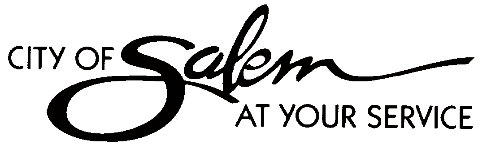 Ciudad de Salem, operaciones de parques, información de servicio comunitario1457 23rd Street SE Salem, Oregón 97302 Registrarse en la puerta norte de los empleados. Por favor, espere a que lo dejen entrar.Es la intención del Departamento de Parques de la Ciudad de Salem proporcionar a aquellos con horas de servicio comunitario ordenadas por la corte, la oportunidad de cumplir con su obligación judicial trabajando para mantener los parques en Salem, OR.Ningún menor de 18 años puede trabajarInformes y horas de operación Preséntese a tiempo a la dirección indicada anteriormente. El horario de atención es el siguiente:Lunes-Viernes 7:00am-3:00pmSábados-Domingos 7:00am-3:00pm * Los primeros 6 trabajadores en la fila podrán registrarse para trabajar los fines de semanaCódigo de vestimentaPantalones largos/pantalones cortos, camisa de trabajo, tenis o botas de trabajo. No sandalias o zapatos abiertos, no ropa con palabras o imágenes vulgares. Se recomienda ropa de lluvia y una chaqueta abrigada durante las estaciones más frías/lluviosas. Se puede pedir prestado equipo de lluvia bajo petición.Se le pedirá que se retire si no está usando la vestimenta adecuada.EstacionamientoEl estacionamiento está disponible en el estacionamiento para empleados. El estacionamiento adicional está disponible en Oxford St. (Ver el mapa adjunto)ResponsabilidadesAsistencia y informes- La responsabilidad de los trabajadores de servicio comunitario es llegar a tiempo y registrarse en el portapapeles apropiado. Abandonar el lugar de trabajo antes de tiempo sin permiso o aprobación previa se tratará como si no se presentó /no llamo y se perderán las horas trabajadas.Ética laboral- Se espera que los trabajadores de servicios comunitarios se comporten como si fueran empleados de los parques de Salem. Se espera que complete su trabajo de manera oportuna y eficiente, tomando descansos y almorzando cuando sea apropiado. Después de ser advertidos, si no se ejerce el esfuerzo adecuado, se les puede pedir a los trabajadores que abandonen el lugar de trabajo y pierdan las horas trabajadas por el día. Es posible que a los trabajadores no se les permita regresar en el futuro para realizar servicios comunitarios.Vestimenta- El código de vestimenta se indica arriba.  Si no llega con la ropa adecuada, se le pedirá al trabajador que se retire por el día.Hojas de tiempo- Es responsabilidad del trabajador registrarse en el portapapeles apropiado, así como traer cualquier documentación requerida por la corte.  No registrar su tiempo, es lo mismo que no trabajo. Drogas y alcohol- Bajo ninguna circunstancia un trabajador debe consumir alcohol o estar bajo la influencia de cualquier sustancia ilegal (incluida la marihuana) mientras trabaja para el Departamento de Parques de la Ciudad de Salem.  Si no cumple, se le pedirá que se retire y perderá las horas trabajadas durante el día. También es posible que lo envíen de regreso a la corte para una reasignación.Puesto de trabajo en parques- este puesto es equivalente al de un trabajador de parques. Se espera que pueda levantar hasta 50 libras y/o agacharse y doblarse todo el día.Alimentos y bebidas- No se proporcionan alimentos ni agua. Se espera que los trabajadores traigan almuerzo/refrigerios y agua con ellos.Fumar- Solo se permite fumar en un área designada para fumar. No se permite fumar en los parques y camiones de la cuidad.Teléfonos celulares- Se permiten teléfonos celulares durante los descansos y la hora del almuerzo.Lesión- Si se lesiona en el trabajo, debe informar el accidente de inmediato a un miembro del personal de parques.Equipo de Protección Personal- Se proporcionará a los trabajadores el EPP adecuado para ciertas tareas de trabajo que requieran el uso de equipo motorizado.  La falta de uso del EPP puede resultar en lesiones y se le pedirá al trabajador que abandone el lugar de trabajo y perderá las horas trabajadas.*Si no sigue nuestras policias y procedimientos, se le advertirá una vez antes de que lo envíen a casa y no se registrarán las horas trabajadas.Si tiene alguna pregunta sobre este proceso, comuníquese con Amanda Sitter al 503-589-2197.